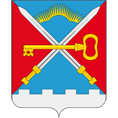 СОВЕТ ДЕПУТАТОВМУНИЦИПАЛЬНОГО ОБРАЗОВАНИЯСЕЛЬСКОЕ ПОСЕЛЕНИЕ АЛАКУРТТИ КАНДАЛАКШСКОГО МУНИЦИПАЛЬНОГО РАЙОНАЧЕТВЕРТОГО СОЗЫВАРЕШЕНИЕот « 09 » сентября 2022 года                                                                                                          № 877О повестке дня сто двадцать третьего заседания Совета депутатов муниципального образования сельское поселение Алакуртти Кандалакшского муниципального района четвертого созывана основании открытого голосования Совет депутатов муниципального образования сельское поселение АлакурттиКандалакшского муниципального районаРЕШИЛ:О присвоении звания «Почетный гражданин муниципального образования сельское поселение Алакуртти Кандалакшского муниципального района Мурманской области».Глава муниципального образованиясельское поселение Алакуртти Кандалакшского муниципального района                                                                      А.П. Самарин